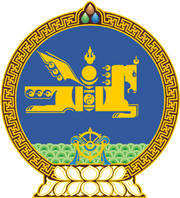 МОНГОЛ УЛСЫН ХУУЛЬ2023 оны 01 сарын 06 өдөр                                                                  Төрийн ордон, Улаанбаатар хотТӨРИЙН АЛБАНЫ ТУХАЙ ХУУЛЬД  НЭМЭЛТ ОРУУЛАХ ТУХАЙ1 дүгээр зүйл.Төрийн албаны тухай хуулийн 13 дугаар зүйлийн 13.1.4 дэх заалтын, 57 дугаар зүйлийн 57.4 дэх хэсгийн “төрийн тусгай хамгаалалт,” гэсний дараа, мөн зүйлийн 57.5.4 дэх заалтын “гаалийн байгууллагын ажилтан” гэсний өмнө “гадаадын иргэн, харьяат,” гэж, 13 дугаар зүйлийн 13.1.6 дахь заалтын “шинжээч, мэргэжилтэн” гэсний дараа “, гадаадын иргэн, харьяатын байгууллагын ажилтан” гэж тус тус нэмсүгэй.2 дугаар зүйл.Энэ хуулийг Гадаадын иргэний эрх зүйн байдлын тухай хуульд нэмэлт, өөрчлөлт оруулах тухай хууль хүчин төгөлдөр болсон өдрөөс эхлэн дагаж мөрдөнө.	МОНГОЛ УЛСЫН 	ИХ ХУРЛЫН ДАРГА 				Г.ЗАНДАНШАТАР